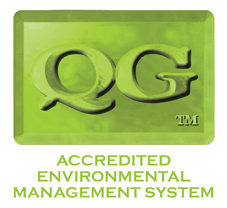 QG Environmental Essentials Questionnaire.Requirements for an Environmental Management SystemIntroductionThe QG Environmental Essentials scheme is recommended for organisations looking for a foundation level of Environmental Management System where the risk of a change would only minimally affect the customers/supplier/partner relationship. It is mainly applicable where business systems are straightforward and consistent (wholesaler, retailer) or that another governing body oversees the system, for example accountants, solicitors, engineers.The main objective of the Environmental Essentials assessment is to determine that your organisation has effectively implemented the systems required by the Scheme, in order to minimise inconsistency of your supply or service.The completed questionnaire attests that you meet the Requirements of the Environmental Essentials Scheme, which must be approved by a Board member or equivalent, and will then be verified by a competent assessor from QG Business Solutions (the Certifying Body). Such verification may take a number of forms, and could include, for example, a telephone conference. The verification process will be at the discretion of QG Business Solutions.Scope of Environmental EssentialsThe Scope is defined as the areas that will have an affect on your customer relationship. This scope will be printed on your certificate of compliance. You will be required to identify the actual scope of the system to be evaluated as part of the questionnaire.How to avoid delays & additional chargesYou may incur additional charges if details are not sufficiently supplied, answer the questions as fully as possible giving supporting comments, paragraphs from policies and screen shots where possible. As a rule of thumb if it takes longer to assess the submission than you spent preparing it, you may be charged.Organisation IdentificationPlease provide details as follows:SME DefinitionBusiness ScopeFor the purposes of Environmental Essentials the scope should include all those parts of the business that affects your customer/suppliers and partners.Please identify the scope of the system to be assessed under this questionnaire, including locations.Environmental PolicyObjectiveTo publically declare the environmental values and of the company. Management ResponsibilitiesObjectiveTo ensure the organisations management know their responsibilities for Environmental Management. Environmental ObjectivesObjectiveTo ensure the organisation has a measurable approach to improvement. Legal RequirementsObjectiveTo ensure that the organisation is adhering to up to date legal requirements.CommunicationObjectiveTo ensure the whole organisation, it’s suppliers and partners understands the importance of environmental risks. Operational ControlObjectiveTo ensure that risks associated with the environment are understood and kept under control.Emergency PreparednessObjectiveTo ensure that should a situation arise the organisation has procedures in place to deal with it.Checking & Document ControlObjectiveTo ensure that decisions are able to be made based on relevant and up to date information9. TrainingObjectiveTo ensure that employees have the capability and experience to deliverer their services to the required standardManagement ReviewObjectiveTo ensure that the management of the organisation have all the controls in place to manage the environment effectively. Audit & AssessmentsObjectiveTo ensure that systems are audited for complianceApprovalIt is a requirement of the Scheme that a Board level (or equivalent) of the organisation has approved the information given. Please provide evidence of such approval:When you have completed the document you should email it to;Organisation Name (legal entity):Sector:Parent Organisation name (if any):Size of organisation micro, small, medium, large.(See definition below)No of employeesPoint of Contact name:Salutation (Mr, Mrs, Miss etc)InitialFirstSurnameJob Title:Email address:Telephone Number:Main web address for company in scope:Building Name/NumberAddress 1Address 2Address 3CityCountyPostcodeCertification Body:Do you wish to be excluded from the register of QG Management Systems certified companies. Exclusion means customers will not be able to find your entry. If this is left blank you will be entered.From time to time QG Business Solutions and other interested bodies may wish to use your company for marketing Environmental Essentials. If you do not wish to be promoted in this way please enter NO in the box. If this is left blank you imply your consent.Company categoryEmployeesTurnoverororBalance sheet totalMedium-sized< 250≤ € 50 m≤ € 50 m≤ € 43 m≤ € 43 mSmall< 50≤ € 10 m≤ € 10 m≤ € 10 m≤ € 10 mMicro< 10≤ € 2 m≤ € 2 m≤ € 2 m≤ € 2 mRequirementEvidence/Narrative1Is there a written Environmental Policy? 1.1Does it define the management’s commitment?1.2Does it define the scope of the system1.3Does it define which external standards it meets?1.4Does it define how it is communicated to staff, customer, suppliers and partners?1.5Has it been reviewed in the last 12 months, signed and dated by a senior member of staff?ActionPlease attach Environmental policyRequirementEvidence/Narrative2Are management responsibilities defined in writing?2.1Do managers know what their responsibilities are?RequirementEvidence/Narrative3Has the organisation identified it’s environmental objectives?3.1Are the objectives documented?3.2Are the objectives measureable? 3.3Are the objectives reviewed and recorded on an annual basis?RequirementEvidence/Narrative4Has the organisation identified and implemented all environmental legislation pertaining its sector?4.1Is there a documented process in place to record the organisations environmental requirements?4.2Is there a plan in place to ensure that environmental legislation is adhered to?RequirementEvidence/Narrative5Does the organisation have a system in place to communicate environmental issues?5.1Does the organisation have a system in place to communicate environmental issues internally?5.1Does the organisation have a system in place to communicate environmental issues externally?RequirementEvidence/Narrative6Do you have a system in place that identifies risks that may have a significant impact?6.1Does the system ensure compliance with other legal requirements?6.2Does the system help achieve your Environmental Objectives?6.3Does the system ensure consistency with your environmental policy?6.4Does the system minimise environmental risk?6.5Do you have a system that defines operational controls?RequirementEvidence/Narrative7Has the organisation identified potential emergency risks and potential accidents?7.1Has the organisation identified and provided emergency response equipment relative to the environmental risks affecting the organisation?7.2Has the organisation trained staff as appropriate to the environmental risks7.3Are emergency procedures tested as legally required or at least annually?7.4Are emergency procedures reviewed and revised at least annuallyRequirementEvidence/Narrative8Has the organisation implemented a systematic approach for measuring and monitoring its environmental performance?Does the organisation have a system for calibration of environmental measurement equipment? (if appropriate)8.2Is a documented system is in place to report compliance with environmental standards to the organisations management?8.3Is there a system is in place to identify non-conformance and to implement preventive and corrective actions8.4Is there a system in place for the identification, storage, protection, retrieval, retention and disposal of records?RequirementEvidence/Narrative9Has the organisation processes for assessing the environmental training needs of their staff?9.1Is a training process in place to identify, implement and monitor training of all staff?9.2Are staff appropriately trained to carry out their function?9.3Are training records kept and kept up to date for all staff?RequirementEvidence/Narrative10Does the management review the effectiveness of the Environment Management System at least once a year to ensure its effectiveness.10.1Is the review documented?RequirementEvidence/Narrative11Are internal and/or third part audits carried out at regular intervals?11.1Is a documented audit process is in place that checks the system at least once per year.Brian Lightowler01228 631681blightowler@qgbiz.co.uk REMEMBER TO ENSURE IT HAS BEEN SIGNED BY A SENIOR MEMBER OF YOUR COMPANY.